To help us provide benefits that meet your needs, please complete this survey and return it to  in Human Resources by .Employee Benefits Survey questionnaire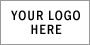 StatementStrongly AgreeAgreeNeutralDisagreeStrongly DisagreeHealth BenefitsHealth BenefitsHealth BenefitsHealth BenefitsHealth BenefitsHealth BenefitsI am satisfied with my health plan options.I am satisfied with my dental plan options.I am satisfied with my vision plan options.I am satisfied with my long-term disability insurance.I am satisfied with my short-term disability insurance.I am satisfied with my options for life insurance.Overall, I am satisfied with my health benefits.Financial BenefitsFinancial BenefitsFinancial BenefitsFinancial BenefitsFinancial BenefitsFinancial BenefitsI am satisfied with my retirement plan.I am satisfied with my salary.I am satisfied with the Employee Stock Purchase Program.I am satisfied with my opportunities for promotion, raises, and bonuses.Overall, I am satisfied with my financial benefits.Paid Time OffPaid Time OffPaid Time OffPaid Time OffPaid Time OffPaid Time OffI am satisfied with the number of vacation, sick, and personal days that I receive.Overall, I am satisfied with my paid time off.Additional BenefitsAdditional BenefitsAdditional BenefitsAdditional BenefitsAdditional BenefitsAdditional BenefitsI am satisfied with my continuing education and training opportunities.I am satisfied with my tuition reimbursement options.Overall, I am satisfied with my additional benefits.OverallOverallOverallOverallOverallOverallI understand my benefit options.I know where to find information about my benefits.I know whom to call if I have questions about my benefits.Overall, I am satisfied with my employee benefits.Additional Comments:Additional Comments:Additional Comments:Additional Comments:Additional Comments:Additional Comments: